NM CTENeeds Assessment Templates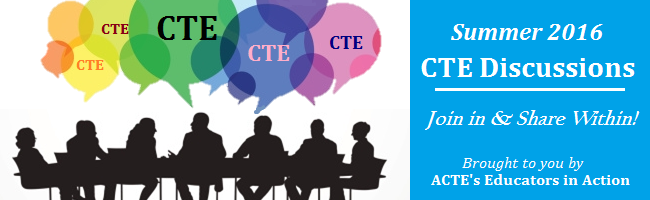 IntroductionUse the following templates in conjunction with the NM CTE Needs Assessment Guidebook to prepare for the 2020 NM CTE regional meetings. These meetings will bring together not only site-based CTE leaders (school district and two-year college), but also the economic, workforce, and other regional stakeholders who are invested in the success of CTE programs.  These templates will help site-based CTE leaders coordinate with local and regional partners and focus the regional discussion, analysis of data, and review of other evidence collected for each of the federally required CTE elements of a comprehensive local needs assessment.	Templates Provided:Part I Local templates completed prior to regional CTE meetingsPotential Partners – Identify local individuals who may represent the required stakeholders to engage in the comprehensive needs assessment process.  For secondary LEAs this should include members of the Equity Council.Local Needs Assessment - This template is provided for each of the elements to summarize the findings of the assessment process. These templates should be completed by each local partner and provided to the regional meeting facilitator in advance of the regional meeting. Part II Regional templates completed during and after the regional CTE meetingsRegional Needs Assessment - A template is provided for each of the elements to summarize the findings of the assessment process. The first of these worksheets will be completed at the regional meeting with the remaining completed shortly thereafter. The Regional Needs Assessment must be submitted to NMPED as documentation of the comprehensive needs assessment process.Needs Assessment Results Documents - These documents summarize the priorities established as a result of the comprehensive needs assessment process and should be completed at the regional level. Parts 1 and 2 must be submitted as evidence of the comprehensive needs assessment process.Needs Assessment Results Signature Page - This page must be signed by each participating local education partner and the Consortia Lead of the regional needs assessment process.Needs Assessment Stakeholder Verification - This template is completed to verify that all of the required stakeholders were engaged in the regional needs assessment process.Part I The following templates are for site-based CTE partners (district/college) to complete prior to the regional CTE meeting.Potential Partners – Site-based CTE leaders (district/college) use this template to identify individuals who may represent the required stakeholders to engage in the comprehensive needs assessment process.  These potential partners are either currently engaged in, or they may be interested in engaging in the success of CTE programs.  For secondary LEAs this may include members of the Equity Council. Think of this resource as your local directory.Local Needs Assessment – Site-based CTE leaders use this template to coordinate a review and to document the current status for each of the essential elements required in the needs assessment.  This summary is a cornerstone of the needs assessment process and supports conversations at the regional level. These templates should be completed by the site-based CTE leaders and provided to the regional meeting facilitator in advance of the regional CTE meetings. The template includes an overall rating section for each element and an area for potential strategies to improve the current state.  Potential Partners Use this template to identify and organize local potential stakeholders to assist in the needs assessment process at the local level (reference required stakeholders in the NM CTE Needs Assessment Guidebook).Local Needs Assessment Element 1:  Priority Alignment Evaluation Discuss each of the following questions in light of information collected and with notes from interviews, focus groups, or other methodologies. Capture notes in the expandable spaces provided. Element 2: Program Size, Scope, Quality Evaluation Discuss each of the following questions in light of Labor Market Information and notes from interviews, focus groups, or other methodologies. Capture notes in the expandable space provided.  New Mexico’s definition of size, scope and quality can be found in the CTE Needs Assessment Guidebook.Element 3:   Student Performance EvaluationDiscuss the following question in light of the data collected and notes from interviews, focus groups, or other methodologies for CTE programs that have been previously funded with Carl D. Perkins federal dollars. Capture notes in the expandable space provided. Element 4: Access & Equity EvaluationDiscuss each of the following questions in light of the data collected and notes from interviews, focus groups, or other methodologies. Capture notes in the expandable space provided. Element 5:  Educator Training, Recruitment, and Retention EvaluationDiscuss each of the following questions in light of the data collected and notes from interviews, focus groups, or other methodologies. Capture notes in the expandable space provided. Element 6:   Program Implementation and CompletionDiscuss each of the following questions in light of the data collected and notes from interviews, focus groups, or other methodologies. Capture notes in the expandable space provided. Part II. Site-based leaders do not complete the following templates prior to the regional CTE meeting.  This section will be completed in consultation with your regional partners.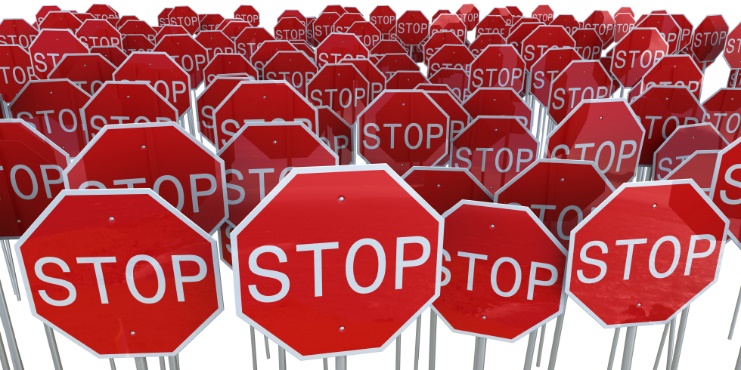 Regional Needs Assessment – This section has both a Potential Stakeholders section and the Regional Needs Assessment. A template is provided for each of the required elements to summarize the findings of the assessment process on a regional level and next steps will be determined at the meeting. The first element of the Regional Needs Assessment, Priority Alignment, will be completed at the regional CTE meeting. The Regional Needs Assessment must be submitted to NMPED as documentation of the comprehensive needs assessment process.  Needs Assessment Results Documents (Part 1 and 2) – Site-based CTE leaders use these documents to summarize the priorities established as a result of the comprehensive needs assessment process. This should be completed in consultation with partners at the regional level. This must be submitted as documentation of the comprehensive needs assessment process.  Needs Assessment Results Signature Page – Each local education partner and the Consortia Lead will sign this page indicating commitment to the priority strategies for the region.  Needs Assessment Stakeholder Verification – Regional site-based CTE partners collaboratively use this form to verify that all of the required stakeholders were engaged in the regional needs assessment process.   Potential Stakeholders (Regional Level) Use this template to identify potential stakeholders to assist in the    needs assessment process, especially if there were any required stakeholder gaps identified from the local levels.Regional Needs Assessment				Element 1: Priority AlignmentVision/Goals:CTE DIRECTORS COMPLETE IN CONSULTATION W/CONSORTIA LEAD & PARTNERS AFTER REGIONAL MEETINGSRegional Needs Assessment		Element 2: Program Size, Scope, and QualityVision/Goals:CTE DIRECTORS COMPLETE IN CONSULTATION W/CONSORTIA LEAD & PARTNERS AFTER REGIONAL MEETINGSRegional Needs Assessment				Element 3: Student PerformanceVision/Goals:CTE DIRECTORS COMPLETE IN CONSULTATION W/CONSORTIA LEAD & PARTNERS AFTER REGIONAL MEETINGSRegional Needs Assessment 				Element 4: Improving Student Access & EquityVision/Goals:CTE DIRECTORS COMPLETE IN CONSULTATION W/CONSORTIA LEAD & PARTNERS AFTER REGIONAL MEETINGSRegional Needs Assessment 			Element 5: Educator Training, Recruitment, & RetentionVision/Goals:CTE DIRECTORS COMPLETE IN CONSULTATION W/CONSORTIA LEAD & PARTNERS AFTER REGIONAL MEETINGSRegional Needs Assessment 		Element 6: Program Implementation & Student CompletionVision/Goals:Needs Assessment Results Documents are completed as a result of the regional meeting. The final page must be signed by all participating local education partners in the CTE region.Needs Assessment Results Document - Part 1Identify the vision and priority industries to be addressed based on the consolidation of local strategies at the regional level. Categorize each strategy as Tier 1, Tier 2, or Tier 3 in priority. Then pull from questions #5/6 of each element in the Regional Needs Assessment.   No more than three prioritized strategies per element may be carried forward to this worksheet. Needs Assessment Results Document - Part 2Use this form to establish an action plan for the Tier 1 strategies that will be addressed on the regional level. These are the priorities around which the local application should be developed. Needs Assessment Results Signature Page We, the undersigned, agree and accept the priority strategies for our region as documented in the Needs Assessment Results Document.Needs Assessment Stakeholder VerificationVerify the engagement of each of the required stakeholders and indicate how the stakeholder was engaged in the Evidence of Engagement column. This could be through completing a survey, attending the regional meeting, focus group, etc.RoleNameNameOrganizationEmail/Contact InfoSecondary CTE FacultySecondary CTE FacultySecondary CTE FacultySecondary CTE FacultySecondary Career Counselors and Academic CounselorsSecondary Career Counselors and Academic CounselorsSecondary Career Counselors and Academic CounselorsSecondary AdministratorsSecondary AdministratorsSecondary AdministratorsSecondary Instructional Support, Paraprofessionals Secondary Instructional Support, Paraprofessionals Postsecondary CTE FacultyPostsecondary CTE FacultyPostsecondary CTE FacultyPostsecondary CTE FacultyPostsecondary AdministratorsPostsecondary AdministratorsPostsecondary AdministratorsPostsecondary Career Counseling and Advising ProfessionalsPostsecondary Career Counseling and Advising ProfessionalsPostsecondary Career Counseling and Advising ProfessionalsEquity Council members (secondary) or other representatives of Special Populations (please indicate): Gender, race, ethnicity, migrant status, disability, economically disadvantaged, nontraditional, single parent, pregnant women, out of work individuals, English learners, homeless, foster care, active duty military parents, *correctionsEquity Council members (secondary) or other representatives of Special Populations (please indicate): Gender, race, ethnicity, migrant status, disability, economically disadvantaged, nontraditional, single parent, pregnant women, out of work individuals, English learners, homeless, foster care, active duty military parents, *correctionsEquity Council members (secondary) or other representatives of Special Populations (please indicate): Gender, race, ethnicity, migrant status, disability, economically disadvantaged, nontraditional, single parent, pregnant women, out of work individuals, English learners, homeless, foster care, active duty military parents, *correctionsEquity Council members (secondary) or other representatives of Special Populations (please indicate): Gender, race, ethnicity, migrant status, disability, economically disadvantaged, nontraditional, single parent, pregnant women, out of work individuals, English learners, homeless, foster care, active duty military parents, *correctionsEquity Council members (secondary) or other representatives of Special Populations (please indicate): Gender, race, ethnicity, migrant status, disability, economically disadvantaged, nontraditional, single parent, pregnant women, out of work individuals, English learners, homeless, foster care, active duty military parents, *correctionsEquity Council members (secondary) or other representatives of Special Populations (please indicate): Gender, race, ethnicity, migrant status, disability, economically disadvantaged, nontraditional, single parent, pregnant women, out of work individuals, English learners, homeless, foster care, active duty military parents, *correctionsEquity Council members (secondary) or other representatives of Special Populations (please indicate): Gender, race, ethnicity, migrant status, disability, economically disadvantaged, nontraditional, single parent, pregnant women, out of work individuals, English learners, homeless, foster care, active duty military parents, *correctionsEquity Council members (secondary) or other representatives of Special Populations (please indicate): Gender, race, ethnicity, migrant status, disability, economically disadvantaged, nontraditional, single parent, pregnant women, out of work individuals, English learners, homeless, foster care, active duty military parents, *correctionsLocal Workforce Development Board MemberLocal Workforce Development Board MemberLocal Workforce Development Board MemberRegional Economic Development MemberRegional Economic Development MemberRegional Economic Development MemberLocal Business & Industry RepresentativeLocal Business & Industry RepresentativeLocal Business & Industry RepresentativeLocal Business & Industry RepresentativeLocal Business & Industry RepresentativeParents and StudentsParents and StudentsParents and StudentsParents and StudentsRepresentatives of Indian Tribes and Tribal OrganizationsRepresentatives of Indian Tribes and Tribal OrganizationsYouth/Adult Corrections Education RepresentativeYouth/Adult Corrections Education RepresentativeYouth/Adult Corrections Education RepresentativeOther Relevant StakeholdersOther Relevant StakeholdersOther Relevant StakeholdersOther Relevant StakeholdersOther Relevant StakeholdersOther Relevant StakeholdersOther Relevant StakeholdersOther Relevant StakeholdersOther Relevant StakeholdersOther Relevant Stakeholders1. To what extent are we offering programs of study that are preparing learners for current and future workforce and economic needs?1. To what extent are we offering programs of study that are preparing learners for current and future workforce and economic needs?1. To what extent are we offering programs of study that are preparing learners for current and future workforce and economic needs?Current StateDesired State  Evidence 2. What are the processes in place for reviewing workforce and economic data to determine effectiveness and impact of program offerings on a regular basis?2. What are the processes in place for reviewing workforce and economic data to determine effectiveness and impact of program offerings on a regular basis?2. What are the processes in place for reviewing workforce and economic data to determine effectiveness and impact of program offerings on a regular basis?Current StateDesired State  Evidence Element 2: Priority AlignmentStrategies for Element 1 in Priority OrderRatings:1	Significant gaps and/or multiple gaps exist2	Some gaps exist and/or we do not have a concrete plan to address them3	Very few gaps exist, and we have processes in place to close the remaining gaps4	No gaps existStrategies for Element 1 in Priority OrderRating (circle one)	1       2        3        4Strategies for Element 1 in Priority Order1. How do programs maintain conversations with secondary, postsecondary, and business/industry representatives so that a robust and up-to-date skill set is developed in each program?1. How do programs maintain conversations with secondary, postsecondary, and business/industry representatives so that a robust and up-to-date skill set is developed in each program?1. How do programs maintain conversations with secondary, postsecondary, and business/industry representatives so that a robust and up-to-date skill set is developed in each program?Current StateDesired State  Evidence 2. Which programs have current industry standard equipment, appropriate classroom and laboratory space, and quality instructional materials?2. Which programs have current industry standard equipment, appropriate classroom and laboratory space, and quality instructional materials?2. Which programs have current industry standard equipment, appropriate classroom and laboratory space, and quality instructional materials?Current StateDesired State  Evidence 3. Which programs of study incorporate relevant academic, technical, and workforce readiness skills at every learner level? (Including dual credit opportunities)3. Which programs of study incorporate relevant academic, technical, and workforce readiness skills at every learner level? (Including dual credit opportunities)3. Which programs of study incorporate relevant academic, technical, and workforce readiness skills at every learner level? (Including dual credit opportunities)Current StateDesired State  Evidence Element 3: Program QualityStrategies for Element 2 in Priority OrderRatings:1	Significant gaps and/or multiple gaps exist2	Some gaps exist and/or we do not have a concrete plan to address them3	Very few gaps exist, and we have processes in place to close the remaining gaps4	No gaps existStrategies for Element 2 in Priority OrderRating (circle one)	1       2        3        4Strategies for Element 2 in Priority Order1. Where do the biggest gaps in Perkins performance indicators exist between subgroups (including special populations) of students and programs areas?1. Where do the biggest gaps in Perkins performance indicators exist between subgroups (including special populations) of students and programs areas?1. Where do the biggest gaps in Perkins performance indicators exist between subgroups (including special populations) of students and programs areas?Current StateDesired State  Evidence Element 4: Student PerformanceStrategies for Element 3 in Priority OrderRatings:1	Significant gaps and/or multiple gaps exist2	Some gaps exist and/or we do not have a concrete plan to address them3	Very few gaps exist, and we have processes in place to close the remaining gaps4	No gaps existStrategies for Element 3 in Priority OrderRating (circle one)	1       2        3        4Strategies for Element 3 in Priority Order1. Which students identified as special population groups are under-represented or over-represented in CTE programs overall? In which program areas?1. Which students identified as special population groups are under-represented or over-represented in CTE programs overall? In which program areas?1. Which students identified as special population groups are under-represented or over-represented in CTE programs overall? In which program areas?1. Which students identified as special population groups are under-represented or over-represented in CTE programs overall? In which program areas?Current StateCurrent StateDesired State  Evidence 2. What barriers currently exist that prevent each special population group from participating in your programs?2. What barriers currently exist that prevent each special population group from participating in your programs?2. What barriers currently exist that prevent each special population group from participating in your programs?2. What barriers currently exist that prevent each special population group from participating in your programs?Current StateCurrent StateDesired State  Evidence 3. How can cultural elements such as racial, ethnic, socio-economic, or geographic elements be considered and addressed when seeking out and working with learners and their families?3. How can cultural elements such as racial, ethnic, socio-economic, or geographic elements be considered and addressed when seeking out and working with learners and their families?3. How can cultural elements such as racial, ethnic, socio-economic, or geographic elements be considered and addressed when seeking out and working with learners and their families?3. How can cultural elements such as racial, ethnic, socio-economic, or geographic elements be considered and addressed when seeking out and working with learners and their families?Current StateCurrent StateDesired State  Evidence 4. Are there new programs that need to be developed to ensure access in our region?4. Are there new programs that need to be developed to ensure access in our region?4. Are there new programs that need to be developed to ensure access in our region?4. Are there new programs that need to be developed to ensure access in our region?Current StateCurrent StateDesired StateEvidenceElement 5: Equity & AccessStrategies for Element 4 in Priority OrderStrategies for Element 4 in Priority OrderStrategies for Element 4 in Priority OrderRatings:1	Significant gaps and/or multiple gaps exist2	Some gaps exist and/or we do not have a concrete plan to address them3	Very few gaps exist, and we have processes in place to close the remaining gaps4	No gaps existStrategies for Element 4 in Priority OrderStrategies for Element 4 in Priority OrderStrategies for Element 4 in Priority OrderRating (circle one)	1       2        3        4Strategies for Element 4 in Priority OrderStrategies for Element 4 in Priority OrderStrategies for Element 4 in Priority Order1. Describe the professional development plan for CTE program-related teachers, faculty, specialized instructional support personnel, paraprofessionals, career guidance and academic counselors.1. Describe the professional development plan for CTE program-related teachers, faculty, specialized instructional support personnel, paraprofessionals, career guidance and academic counselors.1. Describe the professional development plan for CTE program-related teachers, faculty, specialized instructional support personnel, paraprofessionals, career guidance and academic counselors.Current StateDesired State  Evidence 2. What processes are in place to recruit new CTE educators? For example, what is the process to develop or recruit CTE instructors from existing staff/students?2. What processes are in place to recruit new CTE educators? For example, what is the process to develop or recruit CTE instructors from existing staff/students?2. What processes are in place to recruit new CTE educators? For example, what is the process to develop or recruit CTE instructors from existing staff/students?Current StateDesired State   Evidence 3. What strategies are you using to retain CTE educators?3. What strategies are you using to retain CTE educators?3. What strategies are you using to retain CTE educators?Current StateDesired State  Evidence Element 6: PD, Recruitment, & Retention Strategies for Element 5 in Priority OrderRatings:1	Significant gaps and/or multiple gaps exist2	Some gaps exist and/or we do not have a concrete plan to address them3	Very few gaps exist, and we have processes in place to close the remaining gaps4	No gaps existStrategies for Element 5 in Priority OrderRating (circle one)	1       2        3        4Strategies for Element 5 in Priority OrderTo what degree were all proposed CTE programs of study fully implemented over the last five grant years?To what degree were all proposed CTE programs of study fully implemented over the last five grant years?To what degree were all proposed CTE programs of study fully implemented over the last five grant years?Current StateDesired StateEvidence 2.   Describe student completion rates of implemented CTE programs (through the capstone level at the secondary level).2.   Describe student completion rates of implemented CTE programs (through the capstone level at the secondary level).2.   Describe student completion rates of implemented CTE programs (through the capstone level at the secondary level).Current StateDesired State  Evidence Element 4: Student PerformanceStrategies for Element 6 in Priority OrderRatings:1	Significant gaps and/or multiple gaps exist2	Some gaps exist and/or we do not have a concrete plan to address them3	Very few gaps exist, and we have processes in place to close the remaining gaps4	No gaps existStrategies for Element 6 in Priority OrderRating (circle one)	1       2        3        4Strategies for Element 6 in Priority OrderRoleNameNameOrganizationEmail/Contact InfoSecondary CTE FacultySecondary CTE FacultySecondary CTE FacultySecondary CTE FacultySecondary Career Counselors and Academic CounselorsSecondary Career Counselors and Academic CounselorsSecondary Career Counselors and Academic CounselorsSecondary AdministratorsSecondary AdministratorsSecondary AdministratorsSecondary Instructional Support, Paraprofessionals Secondary Instructional Support, Paraprofessionals Postsecondary CTE FacultyPostsecondary CTE FacultyPostsecondary CTE FacultyPostsecondary CTE FacultyPostsecondary AdministratorsPostsecondary AdministratorsPostsecondary AdministratorsPostsecondary Career Counseling and Advising ProfessionalsPostsecondary Career Counseling and Advising ProfessionalsPostsecondary Career Counseling and Advising ProfessionalsEquity Council members (secondary) or other Representatives of Special Populations Gender, race, ethnicity, migrant status, disability, economically disadvantaged, nontraditional, single parent, pregnant women, out of work individuals, English learners, homeless, foster care, active duty military parents, *correctionsEquity Council members (secondary) or other Representatives of Special Populations Gender, race, ethnicity, migrant status, disability, economically disadvantaged, nontraditional, single parent, pregnant women, out of work individuals, English learners, homeless, foster care, active duty military parents, *correctionsEquity Council members (secondary) or other Representatives of Special Populations Gender, race, ethnicity, migrant status, disability, economically disadvantaged, nontraditional, single parent, pregnant women, out of work individuals, English learners, homeless, foster care, active duty military parents, *correctionsEquity Council members (secondary) or other Representatives of Special Populations Gender, race, ethnicity, migrant status, disability, economically disadvantaged, nontraditional, single parent, pregnant women, out of work individuals, English learners, homeless, foster care, active duty military parents, *correctionsEquity Council members (secondary) or other Representatives of Special Populations Gender, race, ethnicity, migrant status, disability, economically disadvantaged, nontraditional, single parent, pregnant women, out of work individuals, English learners, homeless, foster care, active duty military parents, *correctionsEquity Council members (secondary) or other Representatives of Special Populations Gender, race, ethnicity, migrant status, disability, economically disadvantaged, nontraditional, single parent, pregnant women, out of work individuals, English learners, homeless, foster care, active duty military parents, *correctionsEquity Council members (secondary) or other Representatives of Special Populations Gender, race, ethnicity, migrant status, disability, economically disadvantaged, nontraditional, single parent, pregnant women, out of work individuals, English learners, homeless, foster care, active duty military parents, *correctionsLocal Workforce Development Board MemberLocal Workforce Development Board MemberLocal Workforce Development Board MemberRegional Economic Development MemberRegional Economic Development MemberRegional Economic Development MemberLocal Business & Industry RepresentativeLocal Business & Industry RepresentativeLocal Business & Industry RepresentativeLocal Business & Industry RepresentativeLocal Business & Industry RepresentativeParents and StudentsParents and StudentsParents and StudentsParents and StudentsRepresentatives of Indian Tribes and Tribal OrganizationsRepresentatives of Indian Tribes and Tribal OrganizationsYouth/Adult Corrections Education RepresentativeYouth/Adult Corrections Education RepresentativeYouth/Adult Corrections Education RepresentativeOther Relevant StakeholdersOther Relevant StakeholdersOther Relevant StakeholdersOther Relevant StakeholdersOther Relevant StakeholdersOther Relevant StakeholdersOther Relevant StakeholdersOther Relevant StakeholdersOther Relevant StakeholdersOther Relevant StakeholdersPriority Industry Sectors for this CTE Region1. Which programs (education, workforce, economic, community) are potential shared assets for priority alignment?  2. What are the potential challenges to accomplishing the alignment goal?  3. What shared commitments will stakeholders make for this goal to succeed?4. Identify regional level strategies that support CTE program alignment with priority industry sectors.5. Priority programs that all local partners will work to address for this two-year CTE cycle:Potential Strategies from Local Worksheets (carry forward from LNA Element Template)1. Biggest gaps in performance for the strategies listed?  2. Assets to use or build upon that accomplish this goal in the next two years?  3. Potential barriers to overcome in the next two-four years to accomplish the goal?  4. Shared stakeholders you will engage for this goal to succeed?5. List in priority order, the strategies to be addressed on the regional level. 6. Specific programs of study to purse for this two-year CTE cycle. Potential Strategies from Local Worksheets (carry forward from LNA Element Template)1. Where are your biggest gaps in performance for the strategies listed?  2. What assets will you use or build upon to accomplish this goal in the next two years?  3. What are potential barriers that need to be overcome in the next two-four years to accomplish the goal?  4. What shared stakeholders will you engage for this goal to succeed?5. List in priority order, the strategies to be addressed on the regional level.6. Specific target performance area(s) to address for this two-year CTE cycle (measurable).Potential Strategies from Local Worksheets (carry forward from LNA Element Template)1. Where are the biggest gaps in performance for the strategies listed?  2. What assets will you use or build upon to accomplish this goal in the next two years?  3. What are potential barriers that need to be overcome in the next two-four years to accomplish the goal?  4. What shared stakeholders will you engage for this goal to succeed?5. List in priority order, the strategies to be addressed on the regional level.6. Specific subgroup(s) to focus upon for this two-year CTE-cycle.Potential Strategies from Local Worksheets (carry forward from LNA Element Template)1. Where are the biggest gaps in performance for the strategies listed?  2. What assets will you use or build upon to accomplish this goal in the next two years?  3. What are potential barriers that need to be overcome in the next two-four years to accomplish the goal?  4. What shared stakeholders will you engage for this goal to succeed?5. List in priority order, the strategies to be addressed on the regional level.6. Specific educator professional development plan for this two-year CTE-cycle.Potential Strategies from Local Worksheets (carry forward from LNA Element Template)1. Where are the biggest gaps in performance for the strategies listed?  2. What assets will you use or build upon to accomplish this goal in the next two years?  3. What are potential barriers that need to be overcome in the next two-four years to accomplish the goal?  4. What shared stakeholders will you engage for this goal to succeed?5. List in priority order, the strategies to be addressed on the regional level.6. Specific goals for program implementation and student completion of program (counts).Regional Vision Statement and Priority Industries:Regional Vision Statement and Priority Industries:Regional Vision Statement and Priority Industries:ElementStrategies Listed in Priority OrderAccountability Measures1. Priority AlignmentElementStrategies Listed in Priority OrderAccountability Measures2. Program Size, Scope & Quality  ElementStrategies Listed in Priority OrderAccountability Measures3. Student PerformanceElementStrategies Listed in Priority OrderAccountability Measures4. Improving Access & EquityElementStrategies Listed in Priority OrderAccountability Measures5. Educator Training, Recruitment, and RetentionElementStrategies Listed in Priority OrderAccountability Measures6. Program Implementation, & Student CompletionElement Tier I StrategyGoal Action StepsTimelineResponsibleInstitution (Name)CTE Coordinator (First/Last)Signature (Actual Signature)DateRequired StakeholderName of StakeholderOrganization/Company RepresentingEvidence of Engagement1. Representatives of career and technical education programs in a local educational agency or educational service agency, including teachers, career guidance and academic counselors, principals and other school leaders, administrators, and specialized instructional support personnel and paraprofessionals1. Representatives of career and technical education programs in a local educational agency or educational service agency, including teachers, career guidance and academic counselors, principals and other school leaders, administrators, and specialized instructional support personnel and paraprofessionals1. Representatives of career and technical education programs in a local educational agency or educational service agency, including teachers, career guidance and academic counselors, principals and other school leaders, administrators, and specialized instructional support personnel and paraprofessionals1. Representatives of career and technical education programs in a local educational agency or educational service agency, including teachers, career guidance and academic counselors, principals and other school leaders, administrators, and specialized instructional support personnel and paraprofessionals1. Representatives of career and technical education programs in a local educational agency or educational service agency, including teachers, career guidance and academic counselors, principals and other school leaders, administrators, and specialized instructional support personnel and paraprofessionals1. Representatives of career and technical education programs in a local educational agency or educational service agency, including teachers, career guidance and academic counselors, principals and other school leaders, administrators, and specialized instructional support personnel and paraprofessionals1. Representatives of career and technical education programs in a local educational agency or educational service agency, including teachers, career guidance and academic counselors, principals and other school leaders, administrators, and specialized instructional support personnel and paraprofessionals1. Representatives of career and technical education programs in a local educational agency or educational service agency, including teachers, career guidance and academic counselors, principals and other school leaders, administrators, and specialized instructional support personnel and paraprofessionals1. Representatives of career and technical education programs in a local educational agency or educational service agency, including teachers, career guidance and academic counselors, principals and other school leaders, administrators, and specialized instructional support personnel and paraprofessionals1. Representatives of career and technical education programs in a local educational agency or educational service agency, including teachers, career guidance and academic counselors, principals and other school leaders, administrators, and specialized instructional support personnel and paraprofessionals2. Representatives of career and technical education programs at postsecondary educational institutions, including faculty and administrators;2. Representatives of career and technical education programs at postsecondary educational institutions, including faculty and administrators;2. Representatives of career and technical education programs at postsecondary educational institutions, including faculty and administrators;2. Representatives of career and technical education programs at postsecondary educational institutions, including faculty and administrators;2. Representatives of career and technical education programs at postsecondary educational institutions, including faculty and administrators;2. Representatives of career and technical education programs at postsecondary educational institutions, including faculty and administrators;2. Representatives of career and technical education programs at postsecondary educational institutions, including faculty and administrators;2. Representatives of career and technical education programs at postsecondary educational institutions, including faculty and administrators;2. Representatives of career and technical education programs at postsecondary educational institutions, including faculty and administrators;2. Representatives of career and technical education programs at postsecondary educational institutions, including faculty and administrators;3. Representatives of the State board or local workforce development boards and a range of local or regional businesses or industries;3. Representatives of the State board or local workforce development boards and a range of local or regional businesses or industries;3. Representatives of the State board or local workforce development boards and a range of local or regional businesses or industries;3. Representatives of the State board or local workforce development boards and a range of local or regional businesses or industries;3. Representatives of the State board or local workforce development boards and a range of local or regional businesses or industries;4. Parents and students4. Parents and students4. Parents and students4. Parents and students4. Parents and students4. Parents and students4. Parents and students4. Parents and students4. Parents and students4. Parents and students5. Representatives of special populations including individuals with disabilities; individuals from economically disadvantaged families, including low-income youth and adults; individuals preparing for non-traditional fields; single parents, including single pregnant women; out-of-workforce individuals; English learners; homeless individuals:  youth who are in, or have aged out of, the foster care system; youth with a parent who is a member of the armed forces (as such term is defined in section 101(a)(4) of title 10, United States Code); and  is on active duty (as such term is defined in section 101(d)(1) of such title.5. Representatives of special populations including individuals with disabilities; individuals from economically disadvantaged families, including low-income youth and adults; individuals preparing for non-traditional fields; single parents, including single pregnant women; out-of-workforce individuals; English learners; homeless individuals:  youth who are in, or have aged out of, the foster care system; youth with a parent who is a member of the armed forces (as such term is defined in section 101(a)(4) of title 10, United States Code); and  is on active duty (as such term is defined in section 101(d)(1) of such title.5. Representatives of special populations including individuals with disabilities; individuals from economically disadvantaged families, including low-income youth and adults; individuals preparing for non-traditional fields; single parents, including single pregnant women; out-of-workforce individuals; English learners; homeless individuals:  youth who are in, or have aged out of, the foster care system; youth with a parent who is a member of the armed forces (as such term is defined in section 101(a)(4) of title 10, United States Code); and  is on active duty (as such term is defined in section 101(d)(1) of such title.5. Representatives of special populations including individuals with disabilities; individuals from economically disadvantaged families, including low-income youth and adults; individuals preparing for non-traditional fields; single parents, including single pregnant women; out-of-workforce individuals; English learners; homeless individuals:  youth who are in, or have aged out of, the foster care system; youth with a parent who is a member of the armed forces (as such term is defined in section 101(a)(4) of title 10, United States Code); and  is on active duty (as such term is defined in section 101(d)(1) of such title.5. Representatives of special populations including individuals with disabilities; individuals from economically disadvantaged families, including low-income youth and adults; individuals preparing for non-traditional fields; single parents, including single pregnant women; out-of-workforce individuals; English learners; homeless individuals:  youth who are in, or have aged out of, the foster care system; youth with a parent who is a member of the armed forces (as such term is defined in section 101(a)(4) of title 10, United States Code); and  is on active duty (as such term is defined in section 101(d)(1) of such title.5. Representatives of special populations including individuals with disabilities; individuals from economically disadvantaged families, including low-income youth and adults; individuals preparing for non-traditional fields; single parents, including single pregnant women; out-of-workforce individuals; English learners; homeless individuals:  youth who are in, or have aged out of, the foster care system; youth with a parent who is a member of the armed forces (as such term is defined in section 101(a)(4) of title 10, United States Code); and  is on active duty (as such term is defined in section 101(d)(1) of such title.5. Representatives of special populations including individuals with disabilities; individuals from economically disadvantaged families, including low-income youth and adults; individuals preparing for non-traditional fields; single parents, including single pregnant women; out-of-workforce individuals; English learners; homeless individuals:  youth who are in, or have aged out of, the foster care system; youth with a parent who is a member of the armed forces (as such term is defined in section 101(a)(4) of title 10, United States Code); and  is on active duty (as such term is defined in section 101(d)(1) of such title.5. Representatives of special populations including individuals with disabilities; individuals from economically disadvantaged families, including low-income youth and adults; individuals preparing for non-traditional fields; single parents, including single pregnant women; out-of-workforce individuals; English learners; homeless individuals:  youth who are in, or have aged out of, the foster care system; youth with a parent who is a member of the armed forces (as such term is defined in section 101(a)(4) of title 10, United States Code); and  is on active duty (as such term is defined in section 101(d)(1) of such title.5. Representatives of special populations including individuals with disabilities; individuals from economically disadvantaged families, including low-income youth and adults; individuals preparing for non-traditional fields; single parents, including single pregnant women; out-of-workforce individuals; English learners; homeless individuals:  youth who are in, or have aged out of, the foster care system; youth with a parent who is a member of the armed forces (as such term is defined in section 101(a)(4) of title 10, United States Code); and  is on active duty (as such term is defined in section 101(d)(1) of such title.5. Representatives of special populations including individuals with disabilities; individuals from economically disadvantaged families, including low-income youth and adults; individuals preparing for non-traditional fields; single parents, including single pregnant women; out-of-workforce individuals; English learners; homeless individuals:  youth who are in, or have aged out of, the foster care system; youth with a parent who is a member of the armed forces (as such term is defined in section 101(a)(4) of title 10, United States Code); and  is on active duty (as such term is defined in section 101(d)(1) of such title.5. Representatives of special populations including individuals with disabilities; individuals from economically disadvantaged families, including low-income youth and adults; individuals preparing for non-traditional fields; single parents, including single pregnant women; out-of-workforce individuals; English learners; homeless individuals:  youth who are in, or have aged out of, the foster care system; youth with a parent who is a member of the armed forces (as such term is defined in section 101(a)(4) of title 10, United States Code); and  is on active duty (as such term is defined in section 101(d)(1) of such title.5. Representatives of special populations including individuals with disabilities; individuals from economically disadvantaged families, including low-income youth and adults; individuals preparing for non-traditional fields; single parents, including single pregnant women; out-of-workforce individuals; English learners; homeless individuals:  youth who are in, or have aged out of, the foster care system; youth with a parent who is a member of the armed forces (as such term is defined in section 101(a)(4) of title 10, United States Code); and  is on active duty (as such term is defined in section 101(d)(1) of such title.5. Representatives of special populations including individuals with disabilities; individuals from economically disadvantaged families, including low-income youth and adults; individuals preparing for non-traditional fields; single parents, including single pregnant women; out-of-workforce individuals; English learners; homeless individuals:  youth who are in, or have aged out of, the foster care system; youth with a parent who is a member of the armed forces (as such term is defined in section 101(a)(4) of title 10, United States Code); and  is on active duty (as such term is defined in section 101(d)(1) of such title.5. Representatives of special populations including individuals with disabilities; individuals from economically disadvantaged families, including low-income youth and adults; individuals preparing for non-traditional fields; single parents, including single pregnant women; out-of-workforce individuals; English learners; homeless individuals:  youth who are in, or have aged out of, the foster care system; youth with a parent who is a member of the armed forces (as such term is defined in section 101(a)(4) of title 10, United States Code); and  is on active duty (as such term is defined in section 101(d)(1) of such title.5. Representatives of special populations including individuals with disabilities; individuals from economically disadvantaged families, including low-income youth and adults; individuals preparing for non-traditional fields; single parents, including single pregnant women; out-of-workforce individuals; English learners; homeless individuals:  youth who are in, or have aged out of, the foster care system; youth with a parent who is a member of the armed forces (as such term is defined in section 101(a)(4) of title 10, United States Code); and  is on active duty (as such term is defined in section 101(d)(1) of such title.5. Representatives of special populations including individuals with disabilities; individuals from economically disadvantaged families, including low-income youth and adults; individuals preparing for non-traditional fields; single parents, including single pregnant women; out-of-workforce individuals; English learners; homeless individuals:  youth who are in, or have aged out of, the foster care system; youth with a parent who is a member of the armed forces (as such term is defined in section 101(a)(4) of title 10, United States Code); and  is on active duty (as such term is defined in section 101(d)(1) of such title.6. Representatives of regional or local agencies serving out-of-school youth, homeless children and youth, and at-risk youth (as defined in section 1432 of the Elementary and Secondary Education Act of 1965)6. Representatives of regional or local agencies serving out-of-school youth, homeless children and youth, and at-risk youth (as defined in section 1432 of the Elementary and Secondary Education Act of 1965)6. Representatives of regional or local agencies serving out-of-school youth, homeless children and youth, and at-risk youth (as defined in section 1432 of the Elementary and Secondary Education Act of 1965)6. Representatives of regional or local agencies serving out-of-school youth, homeless children and youth, and at-risk youth (as defined in section 1432 of the Elementary and Secondary Education Act of 1965)6. Representatives of regional or local agencies serving out-of-school youth, homeless children and youth, and at-risk youth (as defined in section 1432 of the Elementary and Secondary Education Act of 1965)6. Representatives of regional or local agencies serving out-of-school youth, homeless children and youth, and at-risk youth (as defined in section 1432 of the Elementary and Secondary Education Act of 1965)7. Representatives of Indian Tribes and Tribal organizations in the State, where applicable7. Representatives of Indian Tribes and Tribal organizations in the State, where applicable7. Representatives of Indian Tribes and Tribal organizations in the State, where applicable7. Representatives of Indian Tribes and Tribal organizations in the State, where applicable8. Any other stakeholders that the eligible agency may require the eligible recipient to consult8. Any other stakeholders that the eligible agency may require the eligible recipient to consult8. Any other stakeholders that the eligible agency may require the eligible recipient to consult8. Any other stakeholders that the eligible agency may require the eligible recipient to consult8. Any other stakeholders that the eligible agency may require the eligible recipient to consult